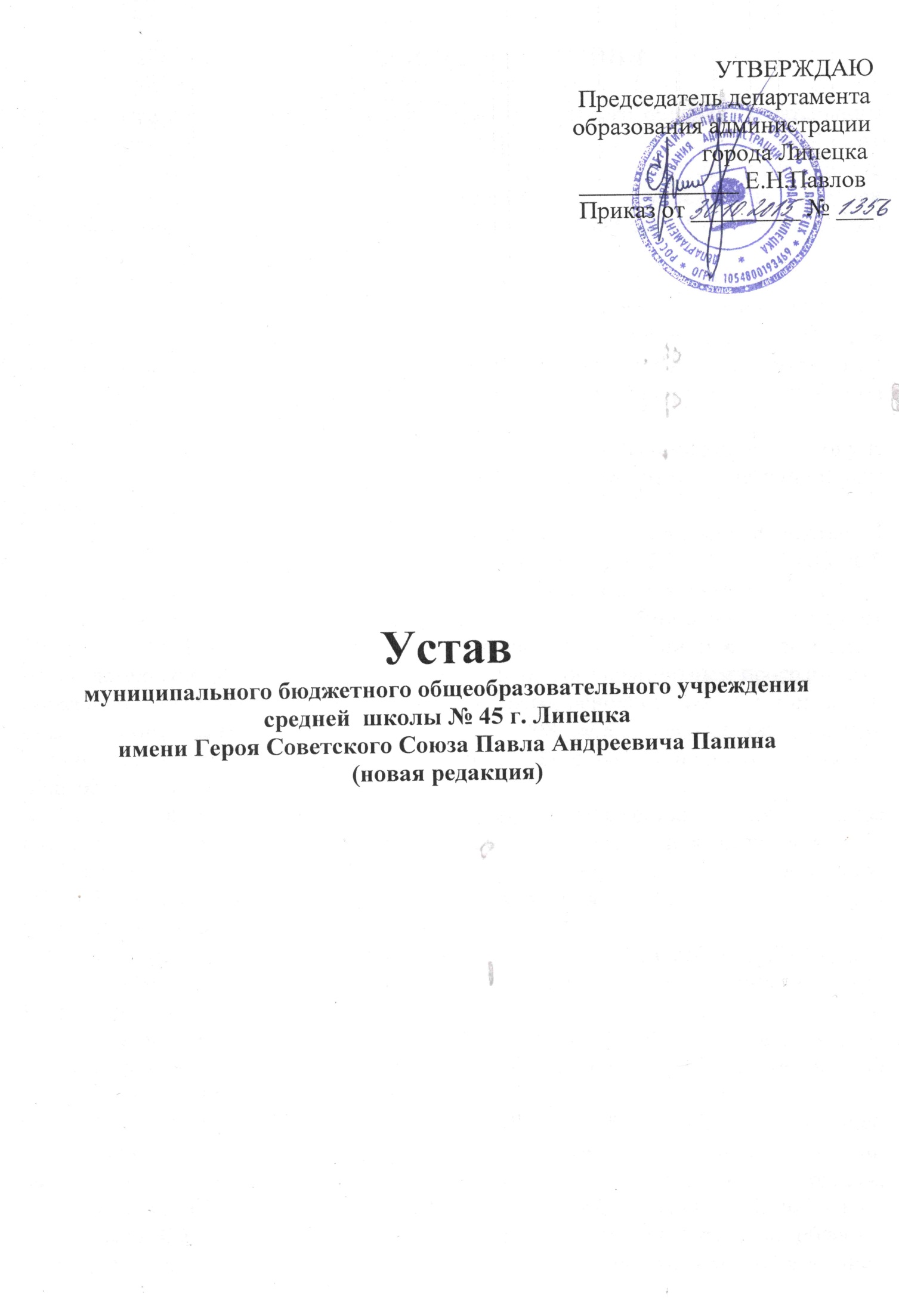 ОБЩИЕ ПОЛОЖЕНИЯНастоящий Устав муниципального бюджетного общеобразовательного учреждения средней школы № 45 г. Липецка имени Героя Советского Союза Павла Андреевича Папина (далее – Устав) регулирует деятельность муниципального бюджетного общеобразовательного учреждения средней общеобразовательной школы № 45 г. Липецка имени Героя Советского Союза Павла Андреевича Папина (далее – Учреждение).Учреждение зарегистрировано администрацией  Октябрьского района г. Липецка от 13 июля 1993 года за регистрационным номером 604 как муниципальное общеобразовательное учреждение  средняя общеобразовательная школа №45 г. Липецка, решением Липецкого городского Совета депутатов от 24 ноября 2009 года №1179 Учреждению присвоено имя Героя Советского Союза Павла Андреевича Папина.Учреждение зарегистрировано в ИФНС России по Левобережному району г. Липецка 19 ноября 2002 года за основным государственным регистрационным номером 1024840846073. 1.3. Настоящая редакция Устава принята в соответствии с частью I Гражданского кодекса РФ,  Федеральным законом от 29.12.2012 № 273-ФЗ «Об образовании в Российской Федерации»,   Федеральным законом от 12.01.1996    № 7-ФЗ «О некоммерческих организациях», приказами Минобрнауки России от 30.08.2013 № 1015 «Об утверждении Порядка организации и осуществления образовательной деятельности по основным общеобразовательным программам - образовательным программам начального общего, основного общего и среднего общего образования», от 29.08.2013 № 1008 «Об утверждении порядка организации и осуществления образовательной деятельности по дополнительным общеобразовательным программам».         1.4. Организационно-правовая форма Учреждения: муниципальное бюджетное учреждение. Тип Учреждения: общеобразовательная организация.         1.5. Полное наименование Учреждения: муниципальное бюджетное общеобразовательное учреждение средняя школа № 45 г.  Липецка имени Героя Советского Союза Павла Андреевича Папина.        1.6. Сокращенное наименование Учреждения: МБОУ СШ № 45 г. Липецка.        1.7. Местонахождение Учреждения: 398024, Россия, город Липецк, улица Папина, дом 4.        1.8. При смене местонахождения Учреждение обязано в 3-дневный срок информировать об этом регистрационный орган с последующим (в течение 30 дней) внесением изменений в Устав.        1.9. В своей деятельности Учреждение руководствуется Конституцией Российской Федерации,  международными нормативными правовыми актами, законодательством Российской Федерации и Липецкой области, муниципальными правовыми актами города Липецка, приказами Минобрнауки Российской Федерации, управления образования и науки Липецкой области, приказами и распоряжениями председателя департамента образования администрации города Липецка, настоящим Уставом.        1.10. Учредителем Учреждения является департамент образования администрации города Липецка (в дальнейшем именуемый Учредитель).         1.11. Местонахождение Учредителя: 398032, Россия, город Липецк, улица Космонавтов, дом 56, корп. а.        1.12. Учреждение является юридическим лицом, создается и регистрируется в соответствии с законодательством Российской Федерации, может иметь лицевые счета в территориальных органах Федерального казначейства, финансовом органе субъекта Российской Федерации (муниципального образования), печать с изображением герба города Липецка и штамп со своим наименованием, другие реквизиты, а также может иметь фирменную символику.         Учреждение вправе от своего имени заключать договоры, исполнять обязанности, нести ответственность, быть истцом и ответчиком в суде.      1.13. Учреждение самостоятельно в осуществлении образовательной, научной,   административной деятельности,  разработке и  принятии  локальных  нормативных   актов  в  соответствии  с  Федеральным  законом   от    29.12.2012 № 273-ФЗ «Об образовании в Российской Федерации», иными нормативными правовыми актами Российской Федерации и настоящим Уставом.       1.14. Учреждение   самостоятельно   осуществляет   финансово-хозяйственную деятельность,  имеет  самостоятельный  баланс. Учреждение ведет бухгалтерский учет  в  соответствии  с  Федеральным  законом  от   06.12.2011   № 402-ФЗ «О бухгалтерском учете».        1.15. Права у Учреждения в части ведения финансово-хозяйственной деятельности, предусмотренной настоящим Уставом. Право Учреждения на осуществление образовательной деятельности возникает с момента получения соответствующей лицензии.          1.16. Представителем Учреждения как юридического лица выступает его директор.        1.17. Учреждение проходит лицензирование и государственную аккредитацию в порядке,  установленном  Федеральным законом  от  29.12.2012 № 273-ФЗ «Об образовании в Российской Федерации».         1.18. Учреждение ведет работу по учету и бронированию военнообязанных и призывников в порядке, установленном постановлением Правительства Российской Федерации от 27.11.2006 № 719 «Об утверждении Положения о воинском учете».         1.19. Учреждение самостоятельно в формировании своей структуры, если иное не установлено федеральными законами. Учреждение может иметь в своей структуре различные структурные подразделения, обеспечивающие осуществление образовательной деятельности с учетом уровня, вида и направленности реализуемых программ, формы обучения и режима пребывания учащихся (музеи, спортивные клубы, психологические и социально-педагогические службы, обеспечивающие  социальную адаптацию и реабилитацию  нуждающихся в ней учащихся, и иные предусмотренные локальными нормативными актами Учреждения  структурные подразделения).1.20. Учреждение отвечает по своим обязательствам находящимися в его распоряжении денежными средствами, а в случаях, установленных законом, также иным имуществом. При недостаточности указанных денежных средств или имущества субсидиарную ответственность по обязательствам Учреждения в случаях, предусмотренных действующим законодательством, несет собственник соответствующего имущества. II. ПРЕДМЕТ И ЦЕЛИ  ДЕЯТЕЛЬНОСТИ УЧРЕЖДЕНИЯ2.1. Предметом деятельности Учреждения является реализация гарантированного гражданам Российской Федерации права на получение общедоступного и бесплатного начального общего, основного общего, среднего общего образования, а также дополнительного образования.2.2. Целями образовательной деятельности, осуществляемой Учреждением, являются:- реализация гарантированного государством права граждан на получение общедоступного и бесплатного общего образования, если образование данного уровня гражданин получает впервые;- реализация образовательных программ начального общего, основного общего,  среднего общего образования;- реализация дополнительной общеразвивающей программы;- формирование у учащегося адекватной современному уровню знаний и уровню образовательной программы картины мира, общей культуры на основе усвоения содержания общеобразовательных программ;- формирование человека и гражданина, интегрированного в современное общество и нацеленного на его совершенствование; - формирование и развитие духовно-нравственной личности; - воспитание патриотизма, гражданственности, уважения к правам и свободам человека;- создание условий, гарантирующих охрану и укрепление здоровья учащихся, педагогических и иных работников; -   формирование навыков здорового образа жизни;- создание основы для осознанного выбора и последующего освоения профессиональных образовательных программ;- формирование личности с разносторонним интеллектом, навыками исследовательского труда, высоким уровнем культуры;- иные цели, установленные Федеральным законом от 29.12.2012 № 273-ФЗ «Об образовании в Российской Федерации».2.3. К компетенции Учреждения относятся полномочия, предусмотренные действующим законодательством Российской Федерации, настоящим Уставом и локальными нормативными актами Учреждения.2.4. Учреждение формирует открытые и общедоступные информационные ресурсы, содержащие информацию о его деятельности, и обеспечивает доступ к ресурсам, в том числе на официальном сайте Учреждения, посредством размещения их в информационно-телекоммуникационной сети «Интернет».2.5.	Психолого-педагогическая, медицинская и социальная помощь оказывается учащимся на основании заявления или с согласия в письменной форме их родителей (законных представителей).  2.6. В Учреждении в целях обеспечения реализации образовательных программ формируется библиотека, в том числе цифровая (электронная), обеспечивающая доступ к профессиональным базам данных, информационно-справочным и поисковым системам, а также иным информационным ресурсам.Библиотечный фонд комплектуется печатными и (или) электронными учебными изданиями (включая учебники и учебные пособия из числа входящих в федеральный перечень учебников, рекомендуемых к использованию при реализации образовательных программ начального общего, основного общего, среднего общего образования и учебники, рекомендуемые к использованию при реализации обязательной части основной образовательной программы и части, формируемой участниками образовательных отношений, методическими и периодическими изданиями по всем  входящим в реализуемые основные общеобразовательные программы учебным предметам, курсам (модулям).Нормы обеспеченности образовательной деятельности учебными изданиями в расчете на одного учащегося по основной общеобразовательной программе устанавливаются соответствующими федеральными государственными образовательными стандартами.2.7. Учреждение осуществляет организацию отдыха и оздоровления учащихся в каникулярное время и вправе вести иную не противоречащую целям создания Учреждения деятельность. III. ОБРАЗОВАТЕЛЬНАЯ ДЕЯТЕЛЬНОСТЬ3.1. В Учреждении образовательная деятельность осуществляется на государственном языке Российской Федерации.  3.2. Учреждение реализует образовательные программы начального общего, основного общего, среднего общего образования и дополнительную общеразвивающую программу, которые определяют содержание образования и разрабатываются и утверждаются Учреждением самостоятельно. Образовательные программы начального общего, основного общего, среднего общего образования обеспечивают реализацию федерального компонента государственного образовательного стандарта, федерального государственного образовательного стандарта, которые обеспечивают:- единство образовательного пространства Российской Федерации;- преемственность основных образовательных программ;-вариативность содержания образовательных программ соответствующего уровня образования, возможность формирования образовательных программ различного уровня сложности и направленности с учетом образовательных потребностей и способностей учащихся.3.3. Учреждение осуществляет образовательную деятельность в соответствии с основными общеобразовательными программами трёх уровней обучения:  - начальное общее образование (нормативный срок освоения – 4 года) направлено на формирование личности учащегося, развитие его индивидуальных способностей, положительной мотивации и умений в учебной деятельности (овладение чтением, письмом, счётом, основными навыками учебной деятельности, элементами теоретического мышления, простейшими навыками самоконтроля, культурой поведения и речи, основами личной гигиены и здорового  образа жизни);- основное общее образование (нормативный срок освоения - 5 лет) направлено на становление и формирование личности учащегося (формирование нравственных убеждений, эстетического вкуса и здорового образа жизни, высокой культуры межличностного и межэтнического общения, овладение основами наук, государственным языком Российской Федерации, навыками умственного и физического труда, развитие склонностей и интересов, способности к социальному самоопределению);- среднее общее образование (нормативный срок освоения - 2 года) направлено на дальнейшее становление и формирование личности учащегося, развитие интереса к познанию и творческих способностей учащегося, формирование навыков самостоятельной учебной деятельности на основе  индивидуализации профессиональной ориентации содержания среднего общего образования, подготовки учащегося к жизни в обществе, к самостоятельному жизненному выбору, продолжению образования и началу профессиональной деятельности. 3.4.	Начальное общее образование, основное общее образование, среднее общее образование являются обязательными уровнями образования. Учащиеся, не освоившие основной образовательной программы начального общего и (или) основного общего образования, не допускаются к обучению на следующих уровнях общего образования.3.5. Требование обязательности среднего общего образования применительно к конкретному учащемуся сохраняет силу до достижения им возраста восемнадцати лет, если соответствующее образование не было получено учащимся ранее.3.6. Учреждение осуществляет дополнительное образование детей, которое направлено на формирование и развитие их творческих способностей, удовлетворение индивидуальных потребностей в интеллектуальном, нравственном и физическом совершенствовании, формирование культуры здорового и безопасного образа жизни, укрепление здоровья, а также на организацию их свободного времени. Дополнительное образование детей обеспечивает их адаптацию к условиям жизни в обществе, школе, профессиональную ориентацию, а также выявление и поддержку детей, проявивших выдающиеся способности. Содержание дополнительной общеразвивающей программы и сроки обучения по ней определяются образовательной программой, разработанной и утвержденной Учреждением. Дополнительные общеразвивающие программы для детей учитывают возрастные и индивидуальные особенности детей.  К освоению дополнительной общеразвивающей программы допускаются любые лица без предъявления требований к уровню образования, если иное не обусловлено спецификой реализуемой образовательной программы.3.7. Учреждение свободно в выборе учебно-методического обеспечения, образовательных технологий по реализуемым основным общеобразовательным программам и дополнительной общеразвивающей программе.3.8. Обучение в Учреждении осуществляется с учетом образовательных потребностей и способностей учащихся в очной форме.3.9.  Допускается сочетание форм получения образования и форм обучения.Учащиеся, осваивающие основную общеобразовательную программу в форме самообразования или семейного образования вправе пройти экстерном промежуточную и (или) государственную итоговую аттестацию в Учреждении.Учащиеся имеют право на обучение по индивидуальному учебному плану, в том числе ускоренное обучение, в пределах осваиваемой образовательной программы в порядке, установленном локальным нормативным актом Учреждения.3.10. Для учащихся, нуждающихся в длительном лечении, детей-инвалидов, которые по состоянию здоровья не могут посещать Учреждение, обучение по образовательным программам начального общего, основного общего и среднего общего образования организуется на дому. Основанием для организации обучения на дому являются заключение медицинской организации и в письменной форме обращение родителей (законных представителей).3.11. Получение начального общего образования в Учреждении начинается по достижении детьми возраста шести лет и шести месяцев при отсутствии противопоказаний по состоянию здоровья, но не позже достижения ими возраста восьми лет. По заявлению родителей (законных представителей) детей Учредитель вправе разрешить прием детей в Учреждение  для обучения в более раннем возрасте или в более позднем возрасте. 3.12. Основанием возникновения образовательных отношений является распорядительный акт Учреждения о приеме учащегося на обучение в Учреждение или экстерна для прохождения промежуточной аттестации  и (или) государственной итоговой аттестации.3.13. Правила приема в Учреждение на обучение по основным общеобразовательным программам в части, не урегулированной законодательством об образовании, устанавливаются локальным нормативным актом Учреждения.Учреждение обеспечивает прием на обучение по основным общеобразовательным программам, имеющие право на получение общего образования соответствующего уровня и проживающих на территории, за которой закреплено Учреждение.В приеме в Учреждение может быть отказано только по причине отсутствия в нём свободных мест. В случае отсутствия мест в Учреждении родители (законные представители) ребенка для решения вопроса о его устройстве в другую общеобразовательную организацию обращаются непосредственно в орган местного самоуправления, осуществляющий управление в сфере образования.3.14. Организация индивидуального отбора при приеме в Учреждение для получения основного общего и среднего общего образования с углубленным изучением отдельных учебных предметов или для профильного обучения допускается в случаях и в порядке, которые предусмотрены законодательством Липецкой области.3.15. Прием на обучение по дополнительной общеразвивающей программе проводится на условиях, определяемых локальным нормативным актом Учреждения.3.16. Организация питания учащихся обеспечивается Учреждением за счет бюджетных ассигнований органов государственной власти субъектов Российской Федерации в соответствии с нормативным правовым актом исполнительного органа местного самоуправления.3.17. Питание учащихся в Учреждении осуществляется в специально предусмотренном помещении. 3.18. Наполняемость классов и групп продленного дня Учреждения устанавливается в соответствии с требованиями действующего законодательства. 3.19. При реализации учебного плана допускается деление на две группы при наличии 25 человек в классе при проведении занятий по информатике и ИКТ, иностранному языку во 2-11 классах, технологии в 5-11 классах. При наличии необходимых средств возможно деление классов на группы при изучении учебных предметов, при проведении внеурочной деятельности, классов с наполняемостью менее 25 человек.3.20. Учреждение вправе осуществлять за счет средств физических и (или) юридических лиц образовательную деятельность, не предусмотренную установленным муниципальным заданием в соответствии с договорами  об оказании платных образовательных услуг.Платные образовательные услуги не могут быть оказаны вместо образовательной деятельности, финансовое обеспечение которой осуществляется за счет бюджетных ассигнований федерального бюджета, бюджета Липецкой области, местного бюджета.Учреждение обеспечивает открытость и доступность порядка оказания платных образовательных услуг, стоимости обучения по каждой образовательной услуге, договора об оказании платных образовательных услуг. Доход от оказания платных образовательных услуг используется Учреждением в соответствии с уставными целями.3.21. Освоение основной общеобразовательной программы, в том числе отдельной части или всего объема учебного предмета, курса, дисциплины (модуля), сопровождается текущим контролем успеваемости и промежуточной аттестацией учащихся, проводимой в формах, определенных учебным планом, и в порядке, установленном локальным нормативным актом Учреждения.Обучение в 1-м классе проводится без балльного оценивания знаний учащихся и домашних заданий.3.22. Учащиеся, успешно прошедшие промежуточную аттестацию и освоившие в полном объеме соответствующую образовательную программу учебного года, переводятся в следующий класс. 3.23. Неудовлетворительные результаты промежуточной аттестации по одному или нескольким учебным предметам, курсам, дисциплинам (модулям) образовательной программы или непрохождение промежуточной аттестации при отсутствии уважительных причин признаются академической задолженностью.Учащиеся, имеющие академическую задолженность, обязаны ликвидировать ее и имеют право пройти промежуточную аттестацию по соответствующим учебным предметам, курсам, дисциплинам (модулям) не более двух раз в сроки, определяемые Учреждением, в пределах одного года с момента образования академической задолженности. В указанный период  не включается время болезни учащегося. 3.24. Учащиеся, не прошедшие промежуточную аттестацию по уважительным причинам или имеющие академическую задолженность, переводятся в следующий класс условно. Ответственность за ликвидацию учащимися академической задолженности в течение года с момента её образования возлагается на их родителей (законных представителей). Порядок ликвидации академической задолженности по итогам учебного года регламентируется локальным актом Учреждения.3.25. Учащиеся в Учреждении по общеобразовательным программам начального общего, основного общего и среднего общего образования, не ликвидировавшие в установленные сроки академической задолженности с момента её образования, по усмотрению их родителей (законных представителей) оставляются на повторное обучение, переводятся на обучение по адаптированным образовательным программам в соответствии с рекомендациями психолого-медико-педагогической комиссии либо на обучение по индивидуальному учебному плану.3.26. Обучающиеся по образовательным программам начального общего, основного общего и среднего общего образования в форме семейного образования, не ликвидировавшие в установленные сроки академической задолженности, продолжают получать образование в Учреждении.3.27. Освоение образовательных программ основного общего, среднего общего образования завершается обязательной государственной итоговой аттестацией учащихся. Формы государственной итоговой аттестации, порядок проведения такой аттестации по соответствующим образовательным программам различного уровня и в любых формах (включая требования к использованию средств обучения и воспитания, средств связи при проведении государственной итоговой аттестации, требования, предъявляемые к лицам, привлекаемым к проведению государственной итоговой аттестации, порядок подачи и рассмотрения апелляций, изменения и (или) аннулирования результатов государственной итоговой аттестации) определяются федеральным органом исполнительной власти, осуществляющим функции по выработке государственной политики и нормативно-правовому регулированию в сфере образования.3.28. Учащиеся 9,11-х классов, не имеющие академическую задолженность и в полном объеме выполнившие учебный план или индивидуальный учебный план, допускаются к государственной итоговой аттестации по соответствующим образовательным программам, если иное не установлено порядком проведения государственной итоговой аттестации.3.29. Учащиеся, не прошедшие государственную итоговою аттестацию или получившие на государственной итоговой аттестации неудовлетворительные результаты, вправе пройти государственную итоговую аттестацию в сроки, определяемые порядком проведения государственной итоговой аттестации по соответствующим образовательным программам.3.30. Учащимся, успешно прошедшим государственную итоговую аттестацию по образовательным программам основного общего и среднего общего образования, выдаётся аттестат об основном общем или среднем общем образовании, подтверждающий получение общего образования соответствующего уровня. 3.31. Учащимся, не прошедшим государственную итоговую аттестацию, а также учащимся, освоившим часть образовательной программы основного общего и среднего общего образования и (или) отчисленным из Учреждения, выдается справка об обучении или о периоде обучения по образцу, установленному Учреждением.3.32. Дисциплина в Учреждении поддерживается на основе уважения человеческого достоинства учащихся и работников Учреждения.Применение физического и психического насилия по отношению к учащимся не допускается.IV. УПРАВЛЕНИЕ УЧРЕЖДЕНИЕМ Общие положения4.1. Управление осуществляется на основе сочетания принципов единоначалия и коллегиальности.Единоличным исполнительным органом Учреждения является директор, который осуществляет текущее руководство деятельностью Учреждения.4.2. В Учреждении формируются коллегиальные органы управления, к которым относятся Общее собрание работников Учреждения, Управляющий совет, Педагогический совет.4.3. В целях учета мнения учащихся, родителей (законных представителей) несовершеннолетних учащихся по вопросам управления Учреждением и при принятии Учреждением локальных нормативных актов, затрагивающих их права и законные интересы, по инициативе учащихся, родителей (законных представителей) несовершеннолетних учащихся в Учреждении создаются и действуют:Совет родителей (законных представителей) несовершеннолетних учащихся;Совет старшеклассников. 4.4. Общее собрание работников Учреждения4.4.1. Участниками Общего собрания работников Учреждения являются все работники Учреждения в соответствии со списочным составом на момент проведения собрания.         4.4.2. Компетенция Общего собрания работников Учреждения: - рассмотрение вопросов, связанных с оплатой труда и премированием работников Учреждения, нормированием их труда, награждение работников ведомственными наградами, выносимых на его рассмотрение по инициативе инициированных руководителя Учреждения;- рассмотрение вопросов о создании условий для охраны и укрепления здоровья, организации питания учащихся и работников Учреждения, условий для занятия учащимися физической культурой и спортом, условий, обеспечивающих безопасность обучения, воспитания учащихся; - обсуждение и принятие локальных актов, затрагивающих права и законные интересы работников Учреждения;- рассмотрение вопросов, связанных с охраной труда и техникой безопасности работников Учреждения. 4.4.3. Общее собрание работников Учреждения является постоянно действующим органом и проводится не реже одного раза в году. Решение о созыве  Общего собрания работников Учреждения принимает директор Учреждения.        4.4.4. Общее собрание работников Учреждения правомочно принимать решения, если на нем присутствует не менее половины работников. Решения Общего собрания утверждается приказом директора Учреждения. Решения Общего собрания принимаются абсолютным большинством голосов (не менее 50% голосов присутствующих плюс один) и оформляются протоколом.        4.4.5. Решения Общего собрания вступают в силу после их утверждения приказом директора, исполнение решений организуется директором Учреждения. Директор отчитывается на очередном Общем собрании работников об исполнении и (или) о ходе исполнения решений предыдущего Общего собрания4.5. Управляющий совет Учреждения4.5.1. Управляющий совет Учреждения (далее – Совет) – коллегиальный орган, наделенный полномочиями по осуществлению управленческих функций в соответствии с настоящим Уставом.4.5.2. Совет формируется в составе  10 членов с использованием процедур:-  выборов;-  делегирования;- кооптации.4.5.3. Избираемыми членами Совета являются:представители родителей (законных представителей) учащихся в количестве 3-х человек;представители учащихся  9-х, 10-х классов в количестве 2-х человек;представители работников Учреждения в количестве 2-х человек.В состав Совета делегируется представитель Учредителя. Совет имеет право кооптировать (ввести в состав Совета по решению Совета без проведения дополнительных выборов) в свой состав до 2-х членов из числа лиц, заинтересованных  в деятельности Учреждения.4.5.4. Совет формируется по результатам выборов, участие в которых является свободным и добровольным. Члены Совета избираются простым большинством голосов. Выборы членов Совета проводятся во всех случаях тайным голосованием. Члены Совета избираются при условии получения их согласия быть избранными в состав Совета. В выборах имеют право участвовать все работники Учреждения согласно списочному составу, включая совместителей, родители всех учащихся в Учреждении вне зависимости от возраста учащихся, согласно списочному составу, и учащиеся на ступени основного и среднего общего образования4.5.5. В связи с истечением срока полномочий Совета выборы в новый Совет назначаются не позднее, чем за один месяц до даты истечения срока полномочий и проводятся в течение последующих 10 дней после прекращения полномочий прежнего Совета. О месте и времени проведения выборов извещаются все лица, имеющие право участвовать в выборах, не позднее, чем за 5 дней до дня  голосования. Для обеспечения более полного участия выборы могут проводиться разновременно для разных категорий членов Совета. 4.5.6. Выборы членов Совета из числа родителей (законных представителей) проводятся на общешкольном собрании представителей родительской общественности классов (на расширенном заседании родительского комитета). Избранными считаются 3 кандидатуры, набравшие большинство голосов при кворуме в три четверти участников родительского собрания (расширенного заседания родительского комитета). Результаты голосования оформляются протоколом. 4.5.7. Выборы членов Совета из числа учащихся проводятся на общешкольном собрании учащихся. Кандидаты в Совет выдвигаются всеми участниками собрания из числа учащихся 9, 10 классов. Избранными в Совет считаются 2 учащихся, набравшие большинство голосов при кворуме в три четверти участников  собрания. Результаты голосования оформляются протоколом. 4.5.8. Выборы членов Совета из числа работников Учреждения проводятся на общем собрании. Избранными считаются 2 кандидатуры, набравшие большинство голосов при кворуме в три четверти состава коллектива. Результаты голосования оформляются протоколом. 4.5.9. Директор Учреждения в трехдневный срок после получения протоколов выборов, формирует список избранных членов Совета, издает приказ, которым утверждает состав Совета, назначает дату его первого заседания, о чем извещает избранных членов Совета.4.5.10. На первом заседании Совета избирается его председатель, заместитель председателя, секретарь. Не могут быть избраны председателем Совета: учащиеся, директор Учреждения, работники Учреждения, представитель Учредителя.4.5.11. Член Совета выводится из его состава по решению Совета в следующих случаях:- по его желанию, выраженному в письменной форме;- в связи с утратой статуса представителя по объективным причинам;- в случае если член Совета не принимает участия в работе Совета более 6 месяцев (не посещает заседания Совета без уважительных причин);- в случае совершения противоправных или аморальных действий, несовместимых с членством в Управляющем совете.4.5.12. О необходимости проведения выборов в Совет в связи с выводом из его состава избираемого члена Управляющего совета Управляющий совет в кратчайшие сроки уведомляет директора Учреждения.4.5.13.  Срок полномочий Управляющего совета – 3 года.4.5.14.  Компетенция Управляющего совета:принимает участие в разработке проекта Устава Учреждения, изменений и дополнений к нему;участвует в разработке программы развития Учреждения и дает рекомендации директору по вопросу ее утверждения;согласование образовательных программ начального общего, основного общего и среднего общего образования, дополнительной общеобразовательной программы Учреждения;содействует привлечению внебюджетных средств для обеспечения деятельности и развития Учреждения, утверждает направления их расходования;вносит предложения по составлению плана финансово-хозяйственной деятельности Учреждения;участвует в подготовке отчета по самообследованию Учреждения;вносит предложения по соблюдению здоровых и безопасных условий обучения, воспитания и труда в школе,  принимает меры к их улучшению.4.5.15. Управляющий совет работает на общественных началах. 4.5.16. Заседания Управляющего совета проводятся 4 раза в год. Председатель Управляющего совета вправе созвать внеочередное заседание.4.5.17. Решения Совета правомочны, если на заседании Управляющего совета присутствует не менее половины его членов. Решения Управляющего совета принимаются простым большинством голосов и оформляются протоколом. При равенстве голосов голос председателя Управляющего совета является решающим.4.5.18. Решения Управляющего совета утверждаются приказом директора Учреждения 4.5.19. Управляющий совет ведет протоколы своих заседаний, которые хранятся в Учреждении.4.6. Педагогический совет  4.6.1. Педагогический совет - коллегиальный орган, наделенный полномочиями по осуществлению управленческих функций по рассмотрению вопросов организации образовательной деятельности в соответствии  с настоящим Уставом. 4.6.2. В состав Педагогического совета входят все педагогические работники Учреждения, занятые в образовательной деятельности. В необходимых случаях на заседание Педагогического совета приглашаются представители общественных организаций, ученической и родительской общественности. Необходимость их приглашения определяется председателем Педагогического совета. Лица, приглашенные на заседание Педагогического совета Учреждения, пользуются правом совещательного  голоса. 4.6.3.   Срок полномочий Педагогического совета – бессрочно.4.6.4. Деятельностью Педагогического совета руководит председатель Педагогического совета. Председатель, секретарь педагогического совета избирается на первом заседании Педагогического совета на учебный год. Заседания Педагогического совета проводятся не реже четырех раз в год. 4.6.5. Решения Педагогического совета принимаются простым большинством голосов педагогических работников, присутствующих на заседании Педагогического совета. При равном количестве голосов решающим является голос председателя Педагогического совета. Решения Педагогического совета, принятые в рамках его компетенции, утвержденные приказом Учреждения, являются обязательными.Организацию выполнения решений Педагогического совета осуществляет директор Учреждения и ответственные лица, указанные в решении. Результаты этой работы сообщаются членам Педагогического совета на его заседании.4.6.6. Педагогический совет работает по плану, являющемуся составной частью плана работы Учреждения.Заседания Педагогического совета созываются в соответствии  с планом работы Учреждения. В случае необходимости могут созываться внеочередные заседания Педагогического совета.4.6.7.   Компетенция Педагогического совета:принимает программу развития образовательного учреждения и рассматривает вопросы ее реализации;принимает образовательные программы начального общего, основного общего и среднего общего образования, дополнительную общеразвивающую программу Учреждения;принимает локальные нормативные акты, регламентирующие организацию образовательного процесса, с последующим их предоставлением на утверждение директору школы;принимает планы работы Учреждения на учебный год;осуществляет выбор учебников для  образовательной деятельности;заслушивает информацию и отчеты педагогических работников Учреждения, доклады представителей организаций и учреждений, взаимодействующих со школой по вопросам образования и воспитания подрастающего поколения;утверждает аналитический отчет о результатах деятельности педагогических работников в межаттестационный период;принимает решение о проведении промежуточной аттестации, определяет порядок и сроки ее проведения; принимает решение о переводе учащихся в следующий класс по результатам промежуточной аттестации, о допуске учащихся 9-х, 11-х классов к государственной итоговой аттестации, выдаче учащимся документов о соответствующем уровне образования, награждении медалью и похвальной грамотой;участвует в проведении самообследования, в обеспечении функционирования внутренней системы оценки качества образования, внутреннем мониторинге образовательного процесса;принимает решения об отчислении несовершеннолетнего учащегося, достигшего  возраста  пятнадцати лет,  из школы как меры дисциплинарного взыскания за неоднократное совершение дисциплинарных проступков, предусмотренных   частью  4   ст. 43   Федерального  закона   от   29.12.2012         № 273-ФЗ «Об образовании в Российской Федерации»;определяет направления работы по повышению квалификации педагогических работников, развитию их творческой инициативы, распространению передового педагогического опыта, по взаимодействию  Учреждения с научными организациями;        4.6.8. Педагогический совет имеет право создавать временные творческие объединения и проблемные группы (с приглашением специалистов и консультантов различного профиля) для выработки рекомендаций с последующим рассмотрением их на Педагогическом совете.        4.6.9. Учреждение ведет протоколы Педагогического совета и журнал регистрации протоколов, в котором фиксируется ход обсуждения вопросов, выносимых на Педагогический совет, предложения и замечания членов Педагогического совета. Протоколы подписываются председателем и секретарем Педагогического совета.        Нумерация протоколов ведется с начала учебного года.        Протоколы Педагогического совета Учреждения входят в номенклатуру дел, хранятся в Учреждении постоянно и передаются по акту.4.7. Совет родителей (законных представителей) несовершеннолетних учащихся4.7.1. Совет родителей (законных представителей) несовершеннолетних учащихся (далее Совет родителей (законных представителей) является выборным представительным органом самоуправления, представляющим права и законные интересы учащихся и родителей (законных представителей) учащихся в Учреждении. 4.7.2. Совет родителей (законных представителей) формируется по инициативе родителей (законных представителей) учащихся в целях учета мнения родителей (законных представителей) несовершеннолетних учащихся по вопросам управления образовательной организацией и при принятии Учреждением локальных нормативных актов, затрагивающих их права и законные интересы.4.7.3. Срок полномочий Совета родителей (законных представителей) -1 год.4.7.4. К компетенции Совета родителей (законных представителей) относятся:участие в разработке и согласовании локальных нормативных актов, затрагивающих права и законные интересы учащихся;проведение разъяснительной и консультативной работы среди родителей (законных представителей) несовершеннолетних учащихся об их правах и обязанностях;координация деятельности классных родительских комитетов; рассмотрение обращений в свой адрес родителей (законных представителей) учащихся по вопросам организации образовательного процесса, отнесенным к компетенции Совета родителей (законных представителей);взаимодействие с педагогическим коллективом Учреждения по вопросам профилактики правонарушений, безнадзорности и беспризорности среди несовершеннолетних учащихся;взаимодействие с общественными организациями по вопросу пропаганды школьных традиций, уклада школьной жизни; оказание содействия администрации Учреждения в проведении общешкольных мероприятий различной направленности; взаимодействие с другими органами самоуправления Учреждения по вопросам проведения общешкольных мероприятий.4.7.5. Совет родителей (законных представителей) избирается из числа представителей родительских комитетов классов (по одному представителю от класса). Выборы членов Совета родителей (законных представителей) проводятся на классных собраниях родителей (законных представителей) несовершеннолетних учащихся ежегодно.4.7.6. Совет родителей (законных представителей) возглавляет Председатель, избираемый сроком на один год на первом заседании Совета родителей (законных представителей) большинством голосов вновь избранных членов Совета родителей (законных представителей). Председатель работает на общественных началах и ведет всю документацию Совета родителей (законных представителей).4.7.7. Решения Совета родителей (законных представителей) по вопросам, входящим в его компетенцию, правомочны, если на заседании присутствовало не менее половины его членов. Решения принимаются простым большинством голосов. При равенстве голосов голос Председателя Совета родителей (законных представителей) является решающим.4.7.8. Совет родителей (законных представителей) взаимодействует с Управляющим советом, Педагогическим советом, Советом учащихся в рамках своей компетенции и принимает при необходимости участие в их работе.4.8. Совет учащихся Учреждения4.8.1. Совет учащихся Учреждения (далее – Совет учащихся)  является органом ученического самоуправления и формируется по инициативе учащихся  в целях учета мнения учащихся по вопросам управления образовательной организацией и при принятии Учреждением локальных нормативных актов, затрагивающих их права и законные интересы.4.8.2. Срок полномочий Совета  учащихся -1 год.	4.8.3. К компетенции Совета учащихся относится:участие в разработке локальных нормативных актов, затрагивающих права и законные интересы учащихся;создание условий, обеспечивающих развитие самодеятельности, инициативы учащихся в организации общественно значимых дел, в решении актуальных для ученического коллектива Учреждения вопросов;включение учащихся в творческие дела, требующие коллективной деятельности;реализация и защита прав учащихся, в том числе решение вопросов (формирование мнения) о защите законных прав и интересов учащихся;организация взаимодействия с органами самоуправления Учреждения по вопросам организации массовых воспитательных мероприятий; формирование у школьников навыков коллективного планирования, организации, анализа и оценки результатов совместной деятельности.4.8.4. Совет  избирается из числа представителей классных коллективов с 8-го по 11-ый классы (по одному представителю от класса). Выборы членов Совета учащихся проводятся ежегодно.4.8.5. Совет учащихся возглавляет Председатель, избираемый сроком на один год на первом заседании Совета учащихся большинством голосов вновь избранных членов Совета учащихся.4.8.6. Решения Совета учащихся по вопросам, входящим в его компетенцию, правомочны, если на заседании присутствовало не менее половины его членов. Решения принимаются простым большинством голосов. При равенстве голосов голос Председателя Совета учащихся является решающим.4.8.7. Совет учащихся взаимодействует с Управляющим советом Учреждения, Педагогическим советом Учреждения, Советом родителей (законных представителей) в рамках своей компетенции и принимает при необходимости участие в их работе.4.9. Директор Учреждения4.9.1.  Директор Учреждения назначается и освобождается от занимаемой должности приказом Учредителя в порядке, установленном законом.Директор осуществляет руководство деятельностью Учреждения в соответствии с законодательством Российской Федерации и настоящим Уставом, несет ответственность за деятельность Учреждения.4.9.2. К компетенции Директора  Учреждения относятся вопросы осуществления руководства деятельностью Учреждения, за исключением вопросов, отнесенных действующим законодательством Российской Федерации к компетенции Учредителя Учреждения.4.9.3. Директор  Учреждения без доверенности действует от имени Учреждения, в т.ч.:заключает гражданско-правовые и трудовые договоры от имени Учреждения, утверждает штатное расписание Учреждения, должностные инструкции работников, локальные акты Учреждения;утверждает план финансово-хозяйственной деятельности  Учреждения, его годовую и бухгалтерскую отчетность;обеспечивает открытие лицевых, расчетных счетов;обеспечивает своевременную уплату налогов и сборов в порядке и размерах, определяемых налоговым законодательством Российской Федерации, представляет в установленном порядке статистические, бухгалтерские и иные отчеты;выдает доверенности на право представительства от имени Учреждения, в т. ч. доверенности с правом передоверия;издает приказы и распоряжения, иные акты, регламентирующие деятельность  Учреждения по вопросам, отнесенным к его компетенции настоящим Уставом, дает поручения и указания, обязательные для исполнения всеми работниками Учреждений;контролирует работу и обеспечивает эффективное взаимодействие структурных подразделений Учреждений.4.9.4. Директор Учреждения осуществляет также следующие полномочия:обеспечивает соблюдение законности в деятельности Учреждения;планирует и организует работу Учреждения в целом и образовательный процесс в частности, осуществляет контроль за ходом и результатами образовательного процесса, отвечает за качество и эффективность работы Учреждения;организует работу по исполнению решений коллегиальных органов управления  Учреждения;организует работу по подготовке учреждения к лицензированию и государственной аккредитации, а также по проведению выборов в коллегиальные органы управления Учреждения;утверждает графики работы и педагогическую нагрузку работников;издает приказы о зачислении в Учреждение и об отчислении учащихся, о переводе учащихся в следующий класс, о допуске учащихся к государственной итоговой аттестации, о выдаче учащимся документов об образовании, о награждении учащихся похвальной грамотой «За особые успехи в изучении отдельных предметов» и похвальным листом «За отличные успехи в учении», об утверждении календарного учебного графика, об утверждении рабочих программ; организует обеспечение охраны жизни и здоровья обучающихся и работников;организует осуществление мер социальной поддержки учащихся Учреждения, защиту прав учащихся;обеспечивает учет, сохранность и пополнение учебно-материальной базы, учет и хранение документации;организует делопроизводство;в соответствии с действующим законодательством РФ определяет порядок защиты персональных данных и обеспечивает его соблюдение;осуществляет иные полномочия в соответствии с законодательством Российской Федерации. 4.9.5.  Директор Учреждения обязан:1) обеспечивать:выполнение муниципального задания Учредителя в полном объеме;составление, утверждение и выполнение плана финансово-хозяйственной деятельности Учреждения;своевременную выплату заработной платы работникам Учреждения, принимать меры по повышению размера заработной платы работникам;безопасные условия труда работникам Учреждения;составление и утверждение отчета о результатах деятельности  Учреждения и об использовании закрепленного за ним на праве оперативного управления имущества;целевое использование бюджетных средств, предоставляемых  Учреждению, и соблюдение Учреждением финансовой дисциплины;сохранность, рациональное и эффективное использование имущества, закрепленного на праве оперативного управления за Учреждением;согласование с Учредителем создания и ликвидации филиалов Учреждения, открытие и закрытие представительств;согласование распоряжения недвижимым имуществом и особо ценным движимым имуществом, закрепленным за  Учреждением Учредителем или приобретенным за счет средств, выделенных Учредителем на приобретение такого имущества;согласование внесения  Учреждением недвижимого имущества и особо ценного движимого имущества, закрепленного за  Учреждением Учредителем или приобретенного Учреждением за счет средств, выделенных ему Учредителем на приобретение этого имущества, в уставный (складочный) капитал других юридических лиц или передачу этого имущества иным образом другим юридическим лицам в качестве их Учредителя или участника;2) выполнять иные обязанности, установленные действующим законодательством Российской Федерации, законами и иными нормативными правовыми актами  области, нормативными правовыми актами органов города Липецка, а также Уставом  Учреждения и решениями Учредителя, принятыми в рамках его компетенции.4.9.6.  Директор  Учреждения несет перед Учреждением ответственность:в размере убытков, причиненных  Учреждению в результате совершения крупной сделки с нарушением требований действующего законодательства, независимо от того, была ли эта сделка признана недействительной;в размере убытков, причиненных им  Учреждению в результате совершения сделки, в которой имелась его заинтересованность и которая была совершена с нарушением порядка, установленного действующим законодательством.4.10. Учредитель Учреждения4.10.1.  В управлении  Учреждением участвует Учредитель в рамках своей компетенции, к которой относятся следующие вопросы:осуществление контроля за финансовой и хозяйственной деятельностью Учреждения;утверждение Устава Учреждения, изменений и дополнений к нему;выдача муниципального задания  Учреждению в соответствии с предусмотренной Уставом Учреждения основной деятельностью;финансовое обеспечение выполнения муниципального задания в установленном порядке;рассмотрение и одобрение предложений Директора  Учреждения о совершении сделок с имуществом  Учреждения в случаях, если в соответствии с федеральным законодательством для совершения таких сделок требуется согласие Учредителя;принятие решения об изменении типа Учреждения, реорганизации и ликвидация  Учреждения;утверждение передаточного акта или разделительного баланса в случае реорганизации;назначение ликвидационной комиссии и утверждение промежуточного и окончательного ликвидационных балансов;принятие решений по иным вопросам, отнесенным к компетенции Учредителя действующим законодательством.V. ФИНАНСОВАЯ И ХОЗЯЙСТВЕННАЯ ДЕЯТЕЛЬНОСТЬ УЧРЕЖДЕНИЯ	5.1. Имущество Учреждения закрепляется за ним Учредителем на праве оперативного управления в соответствии с Гражданским кодексом Российской Федерации. Учредитель выполняет полномочия собственника.	5.2. Учреждение в отношении закреплённого за ним имущества осуществляет в пределах, установленных в соответствии с целями своей деятельности, назначением имущества, права владения, пользования. Учредитель вправе изъять неиспользуемое, либо используемое не по назначению имущество Учреждения и распорядиться им по своему усмотрению. Учреждение обеспечивает сохранность закрепленного за ним имущества и эффективно использует его по назначению в соответствии с целями, определенными настоящим Уставом.	5.3. Земельный участок, необходимый для выполнения Учреждением своих уставных задач, предоставляется ему на праве постоянного (бессрочного) пользования.	5.4. Учреждение без согласия Учредителя не вправе распоряжаться особо ценным движимым имуществом, закрепленным за ним Учредителем или приобретенным Учреждением за счет средств, выделенных ему собственником на приобретение такого имущества, а также недвижимым имуществом. Остальным находящимся на праве оперативного управления имуществом Учреждение вправе распоряжаться самостоятельно, если иное не предусмотрено Гражданским кодексом Российской Федерации, Федеральным законом от 12.01.1996 № 7-ФЗ «О некоммерческих организациях», настоящим Уставом.	5.5. В случае сдачи в аренду с согласия Учредителя недвижимого имущества и особо ценного движимого имущества, закрепленного за Учреждением Учредителем или приобретенного Учреждением за счет средств, выделенных ему Учредителем на приобретение такого имущества, финансовое обеспечение содержания такого имущества Учредителем не осуществляется.	5.6. Финансовое обеспечение деятельности Учреждения осуществляется в соответствии с законодательством Российской Федерации.	5.7. Финансовое обеспечение выполнения муниципального задания Учреждения осуществляется в виде субсидий из городского бюджета. Финансовое обеспечение выполнения муниципального задания осуществляется с учетом расходов на содержание недвижимого имущества и особо ценного движимого имущества, закрепленных за Учреждением Учредителем или приобретенных Учреждением за счет средств, выделенных ему Учредителем на приобретение такого имущества, расходов на уплату налогов, в качестве объекта налогообложения, по которым признается соответствующее имущество, в том числе земельные участки.	5.8.   Учреждение распоряжается по своим обязательствам находящимися в его распоряжении денежными средствами, а в случаях, установленных законом, также иным имуществом. При недостаточности указанных денежных средств или имущества субсидиарную ответственность по обязательствам Учреждения в случаях, предусмотренных действующим законодательством, несет собственник соответствующего имущества.5.9. Уменьшение объема субсидии, предоставленной на выполнение муниципального задания Учреждения, в течение срока его выполнения осуществляется только при соответствующем изменении муниципального задания.	5.10. Крупная сделка может быть совершена Учреждением только с предварительного согласия Учредителя.	5.11. Учреждение не вправе размещать денежные средства на депозитах в кредитных организациях, а также совершать сделки с ценными бумагами, если иное не предусмотрено действующим законодательством Российской Федерации.	5.12. Учреждению принадлежит право собственности на продукты интеллектуального и творческого труда, являющиеся результатом деятельности Учреждения.       5.13. Учреждение в соответствии со своими уставными задачами, потребностями семьи и общества вправе оказывать платные образовательные услуги. 5.14. Предоставление учащимся платных образовательных услуг осуществляется на основе договора Учреждения с родителями (законными представителями) несовершеннолетних учащихся. 5.15. Доход от платных образовательных услуг реинвестируется в Учреждение, в том числе на увеличение расходов на заработную плату сотрудников, занятых в организации платных образовательных услуг, материальное стимулирование работников Учреждения, развитие материально-технической базы Учреждения (по его усмотрению). 	5.16. Учреждение вправе вести следующие виды приносящей доход деятельности:предоставление платных образовательных услуг;сдача в аренду имущества Учреждения, закрепленного на праве оперативного управления;организация фестивалей, конкурсов, концертов, спектаклей и иных видов творческой деятельности;консультационная деятельность;творческая деятельность;редакционно-издательская и полиграфическая деятельность;оказание услуг в области общественного питания;оказание услуг по распространению и (или) размещению рекламы.5.17. Учреждение вправе осуществлять предпринимательскую и иную приносящую доход деятельность лишь в случаях, когда данная деятельность соответствует указанным целям, а также распоряжаться доходами от этой деятельности. 5.18. Учреждение самостоятельно в соответствии с доведенными субсидиями распоряжается имеющимися в его распоряжении денежными средствами.5.19. Учреждение, в пределах имеющихся у него средств на оплату труда работников, самостоятельно определяет форму и систему оплаты труда, а также размеры доплат, надбавок, премий и других мер материального стимулирования в соответствии с локальным актом Учреждения, устанавливающим порядок оплаты труда работников Учреждения.VI.  ПОРЯДОК ПРИНЯТИЯ УСТАВА УЧРЕЖДЕНИЯ, ВНЕСЕНИЯ ИЗМЕНЕНИЙ И ДОПОЛНЕНИЙ В УСТАВ УЧРЕЖДЕНИЯ6.1. Проект Устава Учреждения разрабатывается Учреждением и вносится на утверждение Учредителю.6.2. В Устав Учреждения могут быть внесены изменения и (или) дополнения в связи с изменением действующего законодательства, а также в иных случаях.6.3. Проект изменений и дополнений в Устав, разработанный Учреждением,  вносится на утверждение Учредителю и подлежит регистрации в качестве дополнений к Уставу.VII. РЕОРГАНИЗАЦИЯ И ЛИКВИДАЦИЯ УЧРЕЖДЕНИЯ	7.1. Деятельность Учреждения как юридического лица может быть прекращена путем реорганизации (слияния, присоединения, разделения, выделения, преобразования) или ликвидации.	7.2. Учреждение может быть реорганизовано в иную некоммерческую образовательную организацию в соответствии с законодательством РФ.	7.3.   Ликвидация Учреждения может осуществляться:в соответствии с законодательством Российской Федерации в установленном органами местного самоуправления порядке;по решению суда в случае осуществления деятельности без надлежащей лицензии, либо деятельности, запрещенной законом, либо деятельности, не соответствующей его уставным целям.	7.4. При ликвидации Учреждения денежные средства и иные объекты собственности за вычетом платежей по покрытию своих обязательств направляются на цели развития образования в соответствии с настоящим Уставом.	7.5.  В случае реорганизации или ликвидации Учреждения Учредитель обеспечивает перевод учащихся с согласия их родителей (законных представителей) в другие образовательные учреждения соответствующего типа.VIII. ПОРЯДОК ПРИНЯТИЯ ЛОКАЛЬНЫХ НОРМАТИВНЫХ АКТОВ УЧРЕЖДЕНИЯ8.1.  По вопросам, содержащим нормы, регулирующие образовательные отношения, Учреждением принимаются локальные нормативные акты.8.2.  Не подлежат применению нормы локальных нормативных актов, ухудшающие положение учащихся или работников Учреждения,  нарушающие установленный законодательством об образовании, трудовым законодательством порядок.8.3. Локальные нормативные акты Учреждения рассматриваются уполномоченными  органами управления Учреждения в силу их компетенции согласно настоящему Уставу, утверждаются Директором Учреждения.8.4.	При принятии Учреждением локальных нормативных актов, затрагивающих права учащихся и работников Учреждения, учитывается мнение Совета учащихся, Совета родителей (законных представителей), а также в порядке и в случаях, которые предусмотрены трудовым законодательством, представительных органов работников.8.5. После утверждения локального нормативного акта проводится процедура ознакомления с ним участников образовательных отношений, на которых распространяются положения данного акта.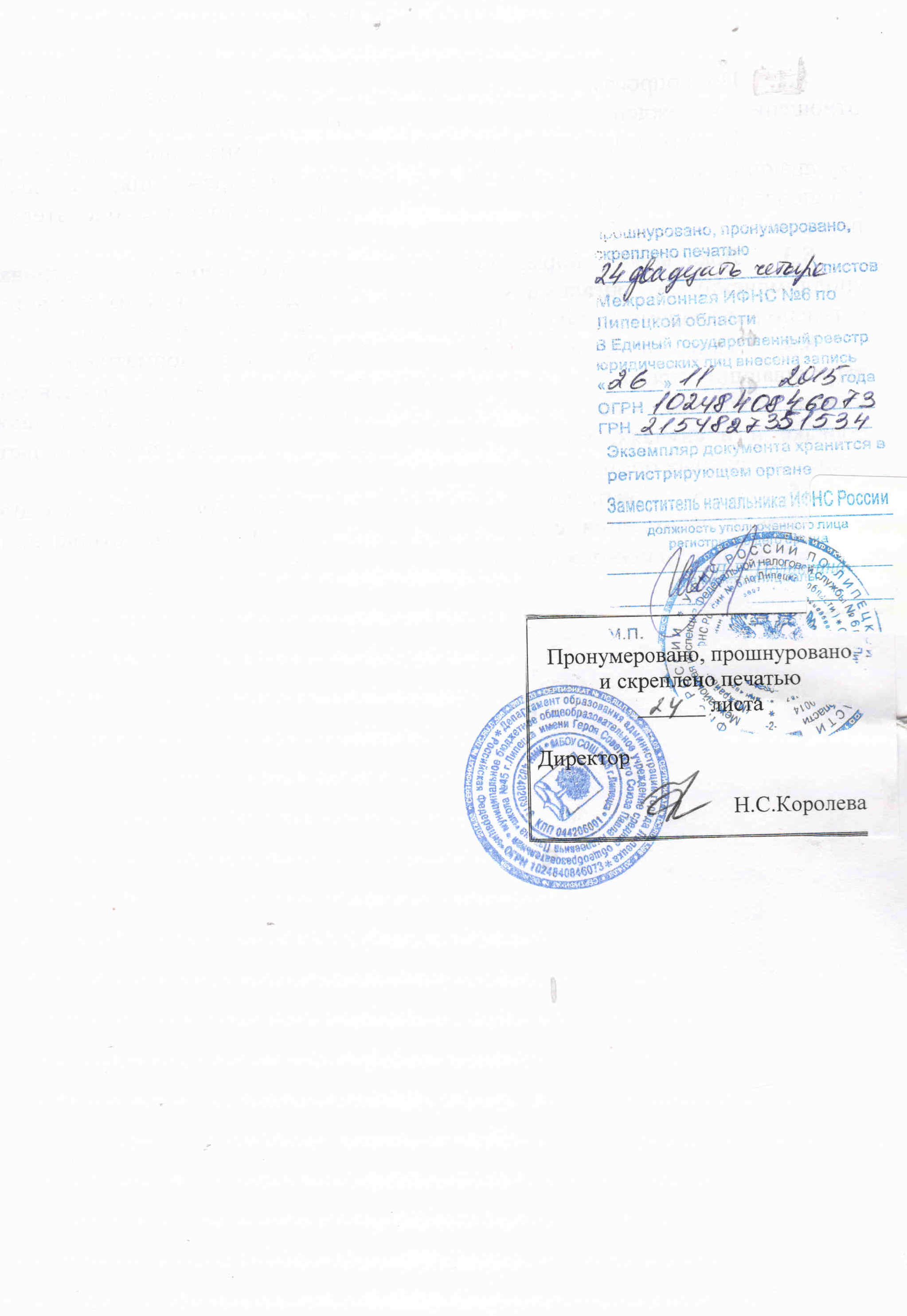 